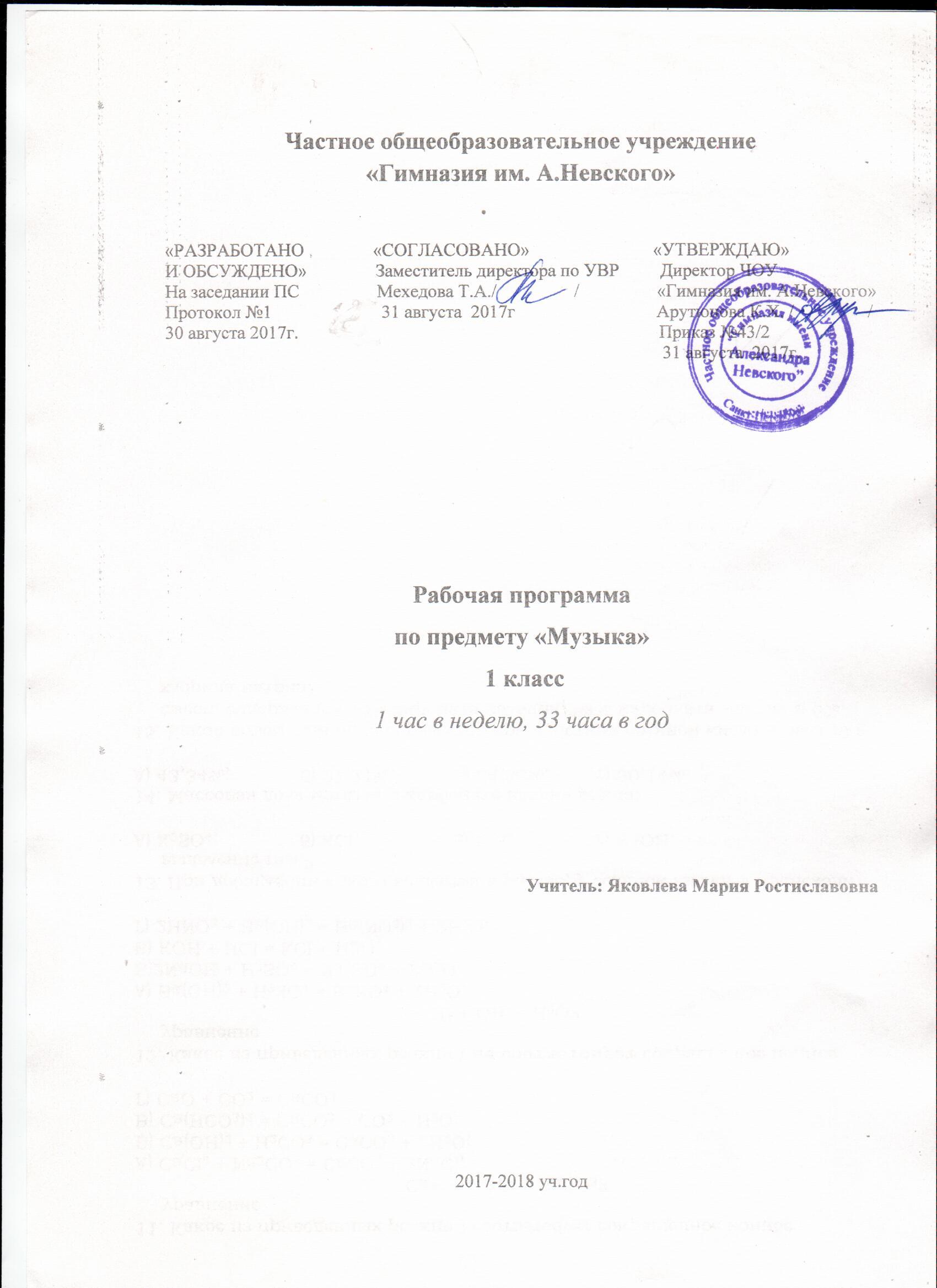 Частное общеобразовательное учреждение«Гимназия им. А.Невского»«РАЗРАБОТАНО               «СОГЛАСОВАНО»                           «УТВЕРЖДАЮ»И ОБСУЖДЕНО»               Заместитель директора по УВР         Директор ЧОУНа заседании ПС                 Мехедова Т.А./                 /                 «Гимназия им. А.Невского»Протокол №1                        31 августа  2017г                               Арутюнова К.Х. /                /                  30 августа 2017г.                                                                               Приказ №43/2                                                                                                             31 августа  2017г.  Рабочая программапо предмету «Музыка» 1 класс1 час в неделю, 33 часа в годУчитель: Яковлева Мария Ростиславовна2017-2018 уч.годРаздел I. Пояснительная записка      Рабочая  учебная программа по  музыке для  1-4  классов разработана и    составлена в соответствии с федеральным компонентом государственного стандарта второго поколения  начального  общего образования 2010 года, примерной программы начального общего образования  по музыке с учетом  авторской программы по музыке -  «Музыка. Начальная школа», авторов:   Е.Д.Критской, Г.П.Сергеевой,Т. С. Шмагина, М., Просвещение, 2010.       Предмет музыка в начальной школе  имеет цель: формирование фундамента музыкальной культуры учащихся как части их общей и духовной культуры. Введение детей в многообразный мир музыкальной культуры через знакомство с музыкальными произведениями, доступными их восприятию и способствует решению следующих задач:формирование основ музыкальной культуры через эмоциональное, активное восприятие музыки;воспитание  эмоционально - ценностного отношения к искусству, художественного вкуса, нравственных и эстетических чувств: любви к ближнему, к своему народу, к Родине; уважения к истории, традициям, музыкальной культуре разных народов мира;развитие интереса к музыке и музыкальной деятельности, образного и ассоциативного мышления и воображения, музыкальной памяти и слуха, певческого голоса, учебно – творческих способностей в различных видах музыкальной деятельности;освоение музыкальных произведений и знаний о музыке;овладение практическими умениями и навыками в учебно-творческой деятельности: пении, слушании музыки, игре на элементарных музыкальных инструментах, музыкально - пластическом движении и импровизации.В программе также заложены возможности предусмотренного стандартом формирования у обучающихся общеучебных умений и навыков, универсальных способов деятельности и ключевых компетенций.      Принципы отбора основного и дополнительного содержания связаны с преемственностью целей образования на различных ступенях и уровнях обучения, логикой внутрипредметных связей, а также с возрастными особенностями развития учащихся.Раздел II. Общая характеристика учебного курса       Курс нацелен на изучение   целостного  представления  о  мировом  музыкальном  искусстве,  постижения  произведений  золотого  фонда  русской  и  зарубежной  классики,  образцов  музыкального  фольклора, духовной  музыки,  современного  музыкального  творчества. Изучение музыкального искусства в начальной школе направлено на развитие эмоционально-нравственной сферы младших школьников, их способности воспринимать произведения искусства как проявление духовной деятельности человека; развитие способности  эмоционально-целостного восприятия и понимания музыкальных произведений; развитие образного мышления и творческой индивидуальности; освоение знаний о музыкальном искусстве и его связях с другими видами художественного творчества; овладение элементарными умениями, навыками и способами музыкально-творческой деятельности (хоровое пение, игра на детских музыкальных инструментах, музыкально пластическая и вокальная импровизация); воспитание художественного вкуса, нравственно-эстетических чувств: любви к родной природе, своему народу, Родине, уважения к ее традициям и героическому прошлому, к ее многонациональному искусству, профессиональному и народному музыкальному творчеству.          Программа направлена на постижение закономерностей возникновения и развития музыкального искусства в его связях с жизнью, разнообразия форм его проведения и бытования в окружающем мире, специфики воздействия на духовный мир человека на основе проникновения в интонационно – временную природу музыки, ее жанрово – стилистические особенности. При этом, занятия музыкой и достижение предметных результатов ввиду специфики искусства неотделимы от достижения личностных и метапредметных результатов. Постижение музыкального искусства учащимися  подразумевает различные формы общения каждого ребенка с музыкой на уроке и во внеурочной деятельности. В сферу исполнительской деятельности учащихся входят: хоровое и ансамблевое пение; пластическое интонирование и музыкально - ритмические движения;  игра на музыкальных инструментах; инсценирование (разыгрывание) песен, сюжетов сказок, музыкальных пьес программного характера; освоение элементов музыкальной грамоты как средства фиксации музыкальной речи. Помимо этого, дети проявляют творческое начало в размышлениях о музыке, импровизациях (речевой, вокальной, ритмической, пластической); в рисунках на темы полюбившихся музыкальных произведений, в составлении программы итогового концерта.Предпочтительными формами организации учебного процесса на уроке являются: групповая, коллективная работа с учащимися. В программе предусмотрены нетрадиционные формы проведения уроков: уроки-путешествия, уроки-игры, урок-экскурсия, уроки-концерты.          В рабочей программе учтен национально-региональный компонент, который предусматривает знакомство учащихся с музыкальными традициями, песнями и музыкальными инструментами коренных народов Урала и составляет 10% учебного времени.                                 Раздел III.  Место предмета  «Музыка» в учебном плане      В соответствии с новым Базисным учебным планом в 1 классе на учебный предмет «Музыка» отводится 33 часа (из расчета 1 час в неделю), во 2-4 классах-34 часа. Из  которых,  в  соответствии  с  гигиеническими  требованиями  к  условиям  реализации  образовательных  программ  1 класса  участвующего  в  муниципальном  эксперименте  по  апробации  ФГОС  II  поколения,  программа    рассчитана на  29(30)  часов  классно-урочной  деятельности. Остальные 4  часа,  музыкальных   занятий  направлены  на  снятие  статического  напряжения  младшего школьника.              Раздел IV. Ценностные ориентиры содержания  учебного предмета         «Музыка»      Основной задачей предмета «Музыка» является формирование и развитие эстетических и духовно-нравственных качеств личности. Известно, что эстетическое означает «чувственное». Отсюда распространенное мнение, что на уроках надо говорить о чувствах и настроениях, которые возникают в результате контакта с искусством.      Любое чувство – это результат, реакция человека на какие-либо события или явления жизни, его эмоциональная оценка, следствие сознательных и подсознательных мыслительных процессов человека. Следовательно, общаясь с искусством, нужно думать, оценивать, анализировать и обсуждать, не само чувство, а причины породившие его. В результате содержанием музыкального произведения окажутся не  только чувства, а  общечеловеческие ценности духовного порядка, выраженные в чувствах.      Таким образом, ученик  познает  музыкальное произведение  как  воплощение морально-нравственных понятий, что ведет к глубокому осмыслению музыки и духовному росту ученика.      Отличительная особенность программы - охват широкого культурологического пространства, которое подразумевает постоянные выходы за рамки музыкального искусства и включение в контекст уроков музыки сведений из истории, произведений литературы (поэтических и прозаических) и изобразительного искусства, что выполняет функцию эмоционально-эстетического фона, усиливающего понимание детьми содержания музыкального произведения. Основой развития музыкального мышления детей становятся неоднозначность их восприятия, множественность индивидуальных трактовок, разнообразные варианты «слышания», «видения», конкретных музыкальных сочинений, отраженные, например, в рисунках, близких по своей образной сущности музыкальным произведениям. Все это способствует развитию ассоциативного мышления детей, «внутреннего слуха» и «внутреннего зрения».Раздел V. Личностные, метапредметные и предметные результаты освоения программы по учебному предмету «Музыка»      В основе метапрограмности лежит мыслительный тип интеграции учебного материала. Говоря о каком-либо предмете, явлении, понятии  ученик не запоминает какие- либо определения, а осмысливает, прослеживает происхождение важнейших понятий, которые определяют данную предметную область знания. Он как бы заново открывает эти понятия. И через это как следствие перед ним разворачивается процесс возникновения того или иного  знания, он «переоткрывает» открытие, некогда сделанное в истории, восстанавливает и выделяет форму существования данного знания. Осуществив работу на разном предметном материале, он делает предметом своего осознанного отношения уже не определение понятия, но сам способ своей работы с этим понятием на разном предметном материале. Создаются условия для того, чтобы ученик начал рефлексировать собственный процесс работы: что именно он мысленно  проделал, как он мысленно «двигался», когда восстанавливал генезис того или другого понятия. И тогда ученик обнаруживает, что, несмотря на разные предметные материалы, он в принципе проделывал одно и то же, потому что он работал с одной и той же организованностью мышления.Личностные результаты:Личностные результаты освоения образовательной программы начального общего образования должны отражать готовность и способность обучающихся к саморазвитию, сформированность мотивации к обучению и познанию, ценностно-смысловые установки обучающихся, отражающие их индивидуально-личностные позиции, социальные компетенции, личностные качества,  сформированность основ гражданской идентичности.Личностные результаты отражаются в индивидуальных качественных свойствах учащихся, которые они должны приобрести в процессе освоения учебного предмета «Музыка»:- чувство гордости за свою Родину, российский народ и историю России, осознание своей этнической и национальной принадлежности на основе изучения лучших образцов фольклора, шедевров музыкального наследия русских композиторов, музыки русской православной церкви, различных направлений современного музыкального искусства России;- целостный, социально - ориетированный взгляд на мир в его органичном единстве и разнообразии природы, культур, народов и религий на основе сопоставления произведений русской музыки и музыки других стран, народов, национальных стилей;- умение наблюдать за разнообразными явлениями жизни и искусства в учебной и внеурочной деятельности, их понимание и оценка – умение ориентироваться в культурном многообразии окружающей действительности;- уважительное отношение к культуре других народов; сформированность эстетических потребностей, ценностей и чувств;- развитие мотивов учебной деятельности и личностного смысла учения; овладение навыками сотрудничества с учителем и сверстниками;- ориентация в культурном многообразии окружающей действительности, участие в музыкальной  жизни класса, школы, города и др.;- формирование этических чувств доброжелательности и эмоционально – нравственной отзывчивости, понимания и сопереживания чувствам других людей;- развитие музыкально – эстетического чувства, проявляющего себя в эмоционально – ценностном отношении к искусству, понимании его функций в жизни человека и общества.Метапредметные результаты:       К метапредметным результатам обучающихся относятся освоенные ими при изучении одного, нескольких или всех предметов универсальные способы деятельности, применимые как в рамках образовательного процесса, так и в реальных жизненных ситуациях, т.е. учебные действия учащихся, проявляющиеся в познавательной и практической деятельности:         - овладение способностями принимать и сохранять цели и задачи учебной деятельности, поиска средств ее осуществления в разных формах и видах музыкальной деятельности;         - освоение способов решения проблем творческого и поискового характера в процессе восприятия, исполнения, оценки музыкальных сочинений;         - формирование умения планировать, контролировать и оценивать учебные действия в соответствии с поставленной задачей и условием ее реализации в процессе познания содержания музыкальных образов; определять наиболее эффективные способы достижения результата в исполнительской и творческой деятельности;         - освоение начальных форм познавательной и личностной рефлексии; позитивная самооценка своих музыкально – творческих возможностей;         - овладение навыками смыслового прочтения содержания «текстов» различных музыкальных стилей и жанров в соответствии с целями и задачами деятельности;         - приобретение умения осознанного построения речевого высказывания о содержании, характере, особенностях языка музыкальных произведений разных эпох, творческих направлений в соответствии с задачами коммуникации;         - формирование у младших школьников умения составлять тексты, связанные с размышлениями о музыке и личностной оценкой ее содержания, в устной и письменной форме;         - овладение логическими действиями сравнения, анализа, синтеза, обобщение, установления аналогий в процессе интонационно – образного и жанрового, стилевого анализа музыкальных сочинений и других видов музыкально – творческой деятельности;         - умение осуществлять информационную, познавательную и практическую деятельность с использованием различных средств информации и коммуникации (включая пособия на электронных носителях, обучающие музыкальные программы, цифровые образовательные ресурсы, мультимедийные презентации и т.д.)Предметные результаты:       Предметные требования включают освоенный обучающимися в ходе изучения учебного предмета опыт специфической для данной предметной области деятельности по получению нового знания, его преобразованию и применению, а также систему основополагающих элементов научного знания, лежащих в основе современной научной картины мира.         - формирование представления о роли музыки в жизни человека, в его духовно – нравственном развитии;         - формирование общего представления о музыкальной картине мира;         - знание основных закономерностей музыкального искусства на примере изучаемых музыкальных произведений;         - формирование основ музыкальной культуры, в том числе на материале музыкальной культуры родного края, развитие художественного вкуса и интереса к музыкальному искусству и музыкальной деятельности;         - формирование устойчивого интереса к музыке и различным видам (или какому- либо виду) музыкально - творческой деятельности;         - умение воспринимать музыку и выражать свое отношение к музыкальным произведениям;         - умение эмоционально и осознанно относиться к музыке различных направлений: фольклору, музыке религиозной, классической и современной; понимать содержание, интонационно – образный смысл произведений разных жанров и стилей;         - умение воплощать музыкальные образы при создании театрализованных и музыкально – пластических композиций, исполнение вокально – хоровых произведений.Раздел VI. Содержание учебного курса«Музыка»1 класс:       Содержание программы первого года делится на   два  раздела:  “Музыка  вокруг  нас”  (посвящены  музыке  и  ее  роли  в  повседневной  жизни  человека) и  второго полугодия  “Музыка  и  ты” (знакомство  с  музыкой  в  широком  культорологическом  контексте). Учащиеся должны почувствовать,  осознать  и  постичь  своеобразие  выражения  в  музыкальных  произведениях  чувств  и  мыслей  человека,  отображения  окружающего  его  мира. Раздел 1. «Музыка вокруг нас»      Музыка и ее роль в повседневной жизни человека. Песни, танцы и марши — основа многообразных жизненно-музыкальных впечатлений детей. Музыкальные инструменты.Песни, танцы и марши — основа многообразных жизненно-музыкальных впечатлений детей. Музы водят хоровод. Мелодия – душа музыки. Образы осенней природы в музыке. Словарь эмоций. Музыкальная азбука. Музыкальные инструменты: свирель, дудочка, рожок, гусли, флейта, арфа. Звучащие картины. Русский былинный сказ о гусляре садко. Музыка в праздновании Рождества Христова. Музыкальный театр: балет.Первые  опыты вокальных, ритмических и пластических импровизаций. Выразительное исполнение сочинений разных жанров и стилей. Выполнение творческих заданий, представленных в рабочих тетрадях. Раздел 2. «Музыка и ты      Музыка в жизни ребенка. Своеобразие музыкального произведения в выражении чувств человека и окружающего его мира. Интонационно-осмысленное воспроизведение различных музыкальных образов. Музыкальные инструменты. Образы родного края. Роль поэта, художника, композитора в изображении картин природы (слова- краски-звуки). Образы утренней и вечерней природы в музыке. Музыкальные портреты. Разыгрывание музыкальной сказки. Образы защитников Отечества в музыке. Мамин праздник и музыкальные произведения. Своеобразие музыкального произведения в выражении чувств человека и окружающего его мира. Интонационно-осмысленное воспроизведение различных музыкальных образов. Музыкальные инструменты: лютня, клавесин, фортепиано, гитара. Музыка в цирке. Музыкальный театр: опера. Музыка в кино. Афиша музыкального спектакля, программа концерта для родителей. Музыкальный словарик.Выразительное, интонационно осмысленное исполнение сочинений разных жанров и стилей. Выполнение творческих заданий, представленных в рабочих тетрадях.Содержание музыкального материала:Раздел 1. «Музыка вокруг нас»«Щелкунчик», фрагменты из балета. П. Чайковский.
 Пьесы из «Детского альбома». П. Чайковский.
«Октябрь» («Осенняя песнь») из цикла «Времена года». П. Чайковский.
«Колыбельная Волховы», песня Садко («Заиграйте, мои гусельки») из оперы «Садко».   Н. Римский-      Корсаков.
«Петя и волк», фрагменты из симфонической сказки. С. Прокофьев.
 Третья песня Леля из оперы «Снегурочка». Н. Римский-Корсаков.
«Гусляр Садко». В. Кикта.
«Фрески Софии Киевской», фрагмент 1-й части Концертной симфонии для арфы с оркестром. В. Кикта.
«Звезда покатилась». В. Кикта, слова В. Татаринова.
«Мелодия» из оперы «Орфей и Эвридика». К. Глюк.
«Шутка» из Сюиты № 2 для оркестра. И.-С. Бах.
«Осень» из Музыкальных иллюстраций к повести А. Пушкина «Метель». Г. Свиридов.
«Пастушья песенка» на тему из 5-й части Симфонии № 6 («Пасторальной»). Л. Бетховен, слова К. Алемасовой.
«Капельки». В. Павленко, слова Э. Богдановой; «Скворушка прощается». Т. Попатенко, слова М. Ивенсен; «Осень», русская народная песня и др.
«Азбука». А. Островский, слова З. Петровой; «Алфавит». Р. Паулс, слова И. Резника; «Домисолька». О. Юдахина, слова В. Ключникова; «Семь подружек». В. Дроцевич, слова В. Сергеева; «Песня о школе». Д. Кабалевский, слова В. Викторова и др.
«Дудочка», русская народная песня; «Дудочка», белорусская народная песня.
«Пастушья», французская народная песня; «Дударики-дудари», белорусская народная песня, русский текст С. Лешкевича; «Веселый пастушок», финская народная песня, русский текст В. Гурьяна.
«Почему медведь зимой спит». Л. Книппер, слова А. Коваленкова.
«Зимняя сказка». Музыка и слова С. Крылова.
 Рождественские колядки и рождественские песни народов мира.Раздел 2. «Музыка и ты» Пьесы из «Детского альбома». П. Чайковский.
«Утро» из сюиты «Пер Гюнт». Э. Григ.
«Добрый день». Я. Дубравин, слова В. Суслова.«Утро». А. Парцхаладзе, слова Ю. Полухина.
«Солнце», грузинская народная песня, обраб. Д. Аракишвили.
«Пастораль» из Музыкальных иллюстраций к повести А. Пушкина «Метель». Г. Свиридов.
«Пастораль» из Сюиты в старинном стиле. А. Шнитке.
«Наигрыш». А. Шнитке.
«Утро». Э. Денисов.
«Доброе утро» из кантаты «Песни утра, весны и мира». Д. Кабалевский, слова Ц. Солодаря.
«Вечерняя» из Симфонии-действа «Перезвоны» (по прочтению В. Шукшина). В. Гаврилин.
«Вечер» из «Детской музыки». С. Прокофьев.
«Вечер». В. Салманов.
«Вечерняя сказка». А. Хачатурян.
«Менуэт». Л. Моцарт.
«Болтунья». С. Прокофьев, слова А. Барто.
«Баба Яга». Детская народная игра.
«У каждого свой музыкальный инструмент», эстонская народная песня.   Обраб. X. Кырвите, пер. М. Ивенсен.
 Главная мелодия из Симфонии № 2 («Богатырской»). А. Бородин.
«Солдатушки, бравы ребятушки», русская народная песня.
«Песня о маленьком трубаче». С. Никитин, слова С. Крылова.
«Учил Суворов». А. Новиков, слова М. Левашова.
«Волынка». И. С. Бах.
«Колыбельная». М. Кажлаев.
«Колыбельная». Г. Гладков.
«Золотые рыбки» из балета «Конек-Горбунок». Р. Щедрин.
 Лютневая музыка. Франческо да Милано.
«Кукушка». К. Дакен.
«Спасибо». И. Арсеев, слова З. Петровой.
«Праздник бабушек и мам». М. Славкин, слова Е. Каргановой.
   Увертюра из музыки к кинофильму «Цирк». И. Дунаевский.
«Клоуны». Д. Кабалевский.
 «Семеро козлят», заключительный хор из оперы «Волк и семеро козлят». М. Коваль, слова Е. Манучаровой.
  Заключительный хор из оперы «Муха-цокотуха». М. Красев, слова К. Чуковского.
«Добрые слоны». А. Журбин, слова В. Шленского.
«Мы катаемся на пони». Г. Крылов, слова М. Садовского.
«Слон и скрипочка». В. Кикта, слова В. Татаринова.
«Бубенчики», американская народная песня, русский текст Ю. Хазанова.
«Ты откуда, музыка?». Я. Дубравин, слова В. Суслова.
«Бременские музыканты» из Музыкальной фантазии на тему сказок братьев Гримм.   Г. Гладков, слова Ю. Энтина.Раздел VII.  Тематическое планированиеКритерии оценки по музыке.1.Проявление интереса к музыке, непосредственный эмоциональный отклик на неё.2.Высказывание о прослушанном или исполненном произведении, умение пользоваться прежде всего ключевыми знаниями в процессе живого восприятия музыки.3.Рост исполнительских навыков, которые оцениваются с учётом исходного уровня подготовки ученика и его активности в занятиях. Нормы оценки знаний и умений учащихся.На уроках музыки проверяется и оценивается качество усвоения учащимися программного материала.При оценивании успеваемости ориентирами для учителя являются конкретные требования к учащимся, представленные в программе каждого класса и примерные нормы оценки знаний и умений.Результаты обучения оцениваются по пятибалльной системе и дополняются устной характеристикой ответа.  "5" ставится:если присутствует интерес (эмоциональный отклик, высказывание со своей жизненной позиции); умение пользоваться ключевыми и частными знаниями; проявление музыкальных способностей и стремление их проявить. «4» ставится:если присутствует интерес (эмоциональный отклик);проявление  музыкальных способностей и стремление их проявить;умение пользоваться ключевыми и частными знаниями, но не всегда. «3» ставится:если присутствует интерес (нет эмоционального   отклика);умение пользоваться ключевыми знаниямине стремится проявить музыкальные способности. «2» ставится: если нет интереса, эмоционального отклика; неумение пользоваться ключевыми и частными знаниями; нет  проявления  музыкальных  способностей и нет стремления их проявлять.Учебная программа предполагает освоение учащимися различных видов музыкальной деятельности: хорового пения, слушания музыкальных произведений, импровизацию, коллективное музицирование.Слушание музыки.На уроках проверяется и оценивается умение учащихся слушать музыкальные произведения, давать словесную характеристику их содержанию и средствам музыкальной выразительности, умение сравнивать, обобщать; знание музыкальной литературы.Учитывается:-степень раскрытия эмоционального содержания музыкального произведения через средства музыкальной выразительности;-самостоятельность в разборе музыкального произведения;-умение учащегося сравнивать произведения и делать самостоятельные обобщения на основе полученных знаний.Нормы оценок.Оценка «пять»:дан правильный и полный ответ, включающий характеристику содержания музыкального произведения, средств музыкальной выразительности, ответ самостоятельный.Оценка «четыре»: ответ правильный, но неполный: дана характеристика содержания музыкального произведения, средств музыкальной выразительности с наводящими(1-2) вопросами учителя.Оценка «три»:Ответ правильный, но неполный, средства музыкальной выразительности раскрыты недостаточно, допустимы несколько наводящих вопросов учителя.Оценка «два»:ответ обнаруживает незнание и непонимание учебного материала.Хоровое пение.Для оценивания качества выполнения учениками певческих заданий необходимо предварительно провести индивидуальное прослушивание каждого ребёнка, чтобы иметь данные о диапазоне его певческого голоса.Учёт полученных данных, с одной стороны, позволит дать более объективную оценку качества выполнения учеником певческого задания, с другой стороны- учесть при выборе задания индивидуальные особенности его музыкального развития и, таким образом, создать наиболее благоприятные условия опроса. Так, например, предлагая ученику исполнить песню, нужно знать рабочий диапазон его голоса и, если он не соответствует диапазону песни, предложить ученику исполнить его в другой, более удобной для него тональности или исполнить только фрагмент песни: куплет, припев, фразу.Нормы оценок.«пять»:-знание мелодической линии и текста песни;-чистое интонирование и ритмически точное исполнение;-выразительное исполнение.«четыре»:-знание мелодической линии и текста песни;-в основном чистое интонирование, ритмически правильное;-пение недостаточно выразительное.«три»:-допускаются отдельные неточности в исполнении мелодии и текста песни;-неуверенное и не вполне точное, иногда фальшивое исполнение, есть ритмические неточности;-пение невыразительное.«два»:-исполнение неуверенное, фальшивое. Нормы оценивания тестов. При выставлении оценки учитывается количество процентов выполненных правильно заданий:          90% -100% - оценка "5"75% - 89 % - оценка "4"60% - 74 % - оценка "3"45% - 59 % - оценка "2"Существует достаточно большой перечень форм работы, который может быть выполнен учащимися и соответствующим образом оценен учителем.1.Работа по карточкам(знание музыкального словаря).2.Кроссворды.3.Рефераты и творческие работы по специально заданным темам или по выбору учащегося.4.Блиц-ответы(письменно)по вопросам учителя на повторение и закрепление темы.5.«Угадай мелодию»(фрагментарный калейдоскоп из произведений, звучавших на уроках или достаточно популярных).6.Применение широкого спектра творческих способностей ребёнка в передаче музыкальных образов через прослушанную музыку или исполняемую самим ребёнком(рисунки, поделки и т.д.)7.Ведение тетради по музыке.Раздел VIII. Описание материально – технического обеспечения образовательного процессаБиблиотечный фонд (книгопечатная продукция)Стандарт основного общего образования по образовательной области «Искусство».Примерная программа основного общего образования по музыке.Авторская программа по музыке.Хрестоматии с нотным материалом.Сборники песен и хоров.Методические пособия (рекомендации к проведению уроков музыки).Учебно-методические комплекты к программе по музыке, выбранной в качестве основной для проведения уроков музыки. Учебники по музыке.Книги о музыке и музыкантах.Научно-популярная литература по искусству.Печатные пособияАтласы музыкальных инструментов.Портреты композиторов.Схема: расположение инструментов и оркестровых групп в различных видах оркестров.Альбомы с демонстрационным материалом, составленным в соответствии с тематическими линиями учебной программы.Дидактический раздаточный материал:Карточки с признаками характера звучания.Карточки с обозначением выразительных возможностей различных музыкальных средств.Карточки с обозначением исполнительских средств выразительности.Компьютерные и информационно-коммуникативные средстваМультимедийная программа «Шедевры музыки» издательства  «Кирилл и Мефодий».Мультимедийная программа «Энциклопедия классической музыки» «Коминфо».Мультимедийная программа «Музыка. Ключи».Мультимедийная программа «Энциклопедия Кирилла и Мефодия 2009г.».Мультимедийная программа «История музыкальных инструментов».Единая коллекция - http://collection.cross-edu.ru/catalog/rubr/f544b3b7-f1f4-5b76-f453-552f31d9b164.Российский общеобразовательный портал - http://music.edu.ru/.Детские электронные книги и презентации - http://viki.rdf.ru/.CD-ROM. «Мир музыки». Программно-методический комплекс».Технические средства обученияМузыкальный центр.Видеомагнитофон.Фортепиано.Компьютер.Экран.Проектор.	Экранно-звуковые пособияАудиозаписи и фонохрестоматии по музыке.Видеофильмы, посвященные творчеству выдающихся отечественных и зарубежных композиторов.Видеофильмы с записью фрагментов из оперных спектаклей.Видеофильмы с записью фрагментов из балетных спектаклей.Видеофильмы с записью известных оркестровых коллективов.Видеофильмы с записью фрагментов из мюзиклов.Нотный и поэтический текст песен.Изображения музыкантов, играющих на различных инструментах.Фотографии и репродукции картин крупнейших центров мировой музыкальной культуры.                                              Оборудование кабинетаСпециализированная учебная мебель: индивидуальные столы и стулья для учащихся.Стеллажи для наглядных пособий, нот, учебников и др.Стол учительский с тумбой.Частное общеобразовательное учреждение«Гимназия им. А.Невского»«РАЗРАБОТАНО                     «СОГЛАСОВАНО»                            «УТВЕРЖДАЮ»И ОБСУЖДЕНО»                    Заместитель директора по УВР          Директор ЧОУНа заседание ПС                      Мехедова Т.А./                        /           «Гимназия им. А.Невского»Протокол №1                           31 августа  2016г.                                  Арутюнова К.Х. /                /                  30 августа 2016г.                                                                                      Приказ №                                                                                                                   31 августа  2016г.   Рабочая программапо предмету «Музыка» 2 класс1 час в неделю, 34 часа в годУчитель: Яковлева Мария Ростиславовна2016-2017уч.годПояснительная запискаЦель музыкального образования и воспитания в начальной школе – формирование музыкальной культуры учащихся как части их общей и духовной культуры. Задачи уроков музыки во 2 классе:развитие эмоционального и осознанного отношения детей к музыке различных направлений: фольклору, музыке религиозной традиции, классической и современной музыке;понимание учащимися содержания  простейших (песня, танец, марш) и более сложных жанров (опера, балет, концерт, симфония) в опоре на ее интонационно-образный смысл;накопление детьми знаний о закономерностях музыкального искусства и музыкальном языке;  первоначальных представлений об интонационной природе музыки, приемах ее развития и формах (на основе повтора, контраста, вариативности); совершенствование умений и навыков хорового пения (выразительность звучания, кантилена, унисон, расширение объема дыхания, дикция, артикуляция, пение a capella, пение хором, в ансамбле и др.);расширение умений и навыков пластического интонирования музыки и ее исполнения с помощью музыкально-ритмических движений, а также элементарного музицирования на детских инструментах;активное включение в процесс музицирования творческих импровизаций (речевых, вокальных, ритмических, инструментальных, пластических, художественных);накопление сведений из области музыкальной грамоты, знаний о музыке, музыкантах, исполнителях и исполнительских коллективах.Исходными документами для составления данной рабочей программы являются:Базисный учебный план общеобразовательных учреждений Российской Федерации, утвержденный приказом Минобразования РФ № 1312 от 09. 03. 2004;Федеральный компонент государственного образовательного стандарта, утвержденный Приказом Минобразования РФ № 1089, от 05. 03. 2004 года;авторская программа  Критской Е.Д., Сергеевой Г.П., Шмагиной Т.С. «Музыка» (Программы общеобразовательных учреждений. Музыка: 1-4 классы. – Москва: Просвещение, 2005 г.);утвержденный приказом от 7 декабря 2005 г. № 302 федеральный перечень учебников,  рекомендованных (допущенных) к использованию в образовательном процессе в образовательных  учреждениях, реализующих программы общего образования;требования к оснащению образовательного процесса в соответствии с содержательным наполнением учебных предметов федерального компонента государственного образовательного стандарта.При работе по данной программе предполагается использование следующего учебно-методического комплекта: учебник, рабочая тетрадь, нотная хрестоматия, фонохрестоматия, методические рекомендации для 2 года обучения, поурочное планирование. Авторская программа используется в данной рабочей программе без изменений. В соответствие с БУПом-2004 данная рабочая программа рассчитана на 34 часа. Освоение содержания программы реализуется с помощью использования следующих методов, предложенных авторами программы: Метод художественного, нравственно-эстетического познания музыки;Метод эмоциональной драматургии;Метод создания «композиций»;Метод игры;Метод художественного контекста. Элементарные понятия из области музыкальной грамоты усваиваются детьми в процессе разнообразных видов музыкальной деятельности: восприятия музыки и размышлениях о ней, пении, пластическом интонировании и музыкально-ритмических движениях, инструментальном музицировании, разного рода импровизаций (речевых, вокальных, ритмических, пластических, художественных), “разыгрывания” и драматизации произведений программного характера, выполнения творческих заданий в учебнике-тетради.В качестве форм промежуточного  и итогового контроля могут использоваться музыкальные викторины на определение жанров песни, танца и марша; анализ музыкальных произведений на определение эмоционального содержания; тестирование, разработанное автором.Формируемые универсальные учебные действия.Познавательные логические УУД: формировать умение выделять существенные признаки музыкальных жанров простых (песня, танец, марш) и более сложных (опера, балет, симфония, музыка из кинофильмов); умение устанавливать аналогии между музыкальными инструментами, классифицировать их, закономерностями музыкального искусства.Познавательные общеучебные УУД: формировать умение выделять существенную информацию из песенного материала, фрагментов музыкальных спектаклей, мультфильмов и кинофильмов; развивать умение адекватно, осознанно и произвольно строить высказывания об услышанном и увиденном в соответствии с задачами общения, нормами родного языка и особенностями музыкального языка, включая воспроизведение текстов песенного материала.Регулятивные УУД: формировать умение выделять и сохранять цель, заданную в виде образца-продукта действия (правила вокального исполнения, игры на музыкальных инструментах, инсценирования и импровизации), развивать ориентацию на образец и правило выполнения действия, формировать умения контролировать, корректировать, оценивать.Знаково-символические УУД: формировать умения создавать элементарные модели музыкальных инструментов, преобразовывать предлагаемые модели из лаборатории «Звук и тон»; ориентироваться в символах и знаках музыкальной грамоты.Коммуникативные УУД: формировать умения определять цели и функции ученика исполнителя, формировать наиболее значимые для решения проблемы вопросы: выявлять проблему и оценивать предполагаемые способы ее решения: контролировать, корректировать действия партнераУчебно-тематический планПоурочное планирование:Требования к уровню подготовки учащихся 2 классаЗнать/понимать:Жанры музыки (песня, танец, марш);Ориентироваться в музыкальных жанрах (опера, балет, симфония и т.д.);Особенности звучания знакомых музыкальных инструментов.Уметь:Выявлять жанровое начало  музыки;Оценивать эмоциональный характер музыки и определять ее образное содержание;Понимать основные дирижерские жесты: внимание, дыхание, начало, окончание, плавное звуковедение;Участвовать в коллективной исполнительской деятельности (пении, пластическом интонировании, импровизации, игре на простейших шумовых инструментах).Использовать приобретенные знания и умения в практической деятельности и повседневной жизни:Проявляет готовность поделиться своими впечатлениями о музыке и выразить их в рисунке, пении, танцевально-ритмическом движении.Система оценки знаний и умений.тестовые задания по темам.1 класс1 класс1 класс1 класс1 класс1 класс№п/пТема  урокаКол-во часовСодержаниеСодержаниеХарактеристика деятельности учащихся                                         «МУЗЫКА ВОКРУГ НАС»                                        «МУЗЫКА ВОКРУГ НАС»                                        «МУЗЫКА ВОКРУГ НАС»                                        «МУЗЫКА ВОКРУГ НАС»                                        «МУЗЫКА ВОКРУГ НАС»                                        «МУЗЫКА ВОКРУГ НАС»1.1«И Муза вечная со мной!» (Урок – путешествие)1Истоки возникновения музыки, рождение музыки как естественное проявление человеческого состояния.Понимать:  правила поведения на уроке музыки. Правила  пения. Смысл понятий «Композитор – исполнитель – слушатель», муза.Определять настроение музыки, соблюдать певческую установку.Владеть первоначальными певческими навыками,                                                                                                                                                                                                                                                                                                                                                                                                                                                                                                                                                                                                                              Участвовать в коллективном пении.Эмоционально откликаться на музыкальное произведение и выражая свое впечатление в пении, игре или пластике.Понимать:  правила поведения на уроке музыки. Правила  пения. Смысл понятий «Композитор – исполнитель – слушатель», муза.Определять настроение музыки, соблюдать певческую установку.Владеть первоначальными певческими навыками,                                                                                                                                                                                                                                                                                                                                                                                                                                                                                                                                                                                                                              Участвовать в коллективном пении.Эмоционально откликаться на музыкальное произведение и выражая свое впечатление в пении, игре или пластике.1.2Хоровод муз. (Урок – экскурсия)1Музыкальная речь как способ общения между людьми, ее эмоциональное воздействие на слушателей. Звучание окружающей жизни, природы, настроений, чувств и характера человека. Узнавать на слух основную часть музыкальных произведений.Передавать настроение музыки в пении.Выделять отдельные признаки предмета и объединять по общему признаку.Давать определения общего характера музыки.Узнавать на слух основную часть музыкальных произведений.Передавать настроение музыки в пении.Выделять отдельные признаки предмета и объединять по общему признаку.Давать определения общего характера музыки.1.3Повсюду музыка слышна. ( Урок – игра)1Звучание окружающей жизни, природы, настроений, чувств и характера человека. Истоки возникновения музыки.Музыка и ее роль в повседневной жизни человека.Определять характер, настроение, жанровую основу песен-попевок.Принимать участие в элементарной импровизации и исполнительской деятельности.Определять характер, настроение, жанровую основу песен-попевок.Принимать участие в элементарной импровизации и исполнительской деятельности.1.4Душа музыки - мелодия. (Урок – путешествие)1Песня, танец, марш. Основные средства музыкальной выразительности (мелодия).Мелодия – главная мысль любого музыкального сочинения, его лицо, его суть, его душа.Выявлять характерные особенности  жанров: песни, танца, марша.Откликаться на характер музыки пластикой рук, ритмическими хлопками.Определять и сравнивать характер, настроение в музыкальных произведениях.Определять на слух основные жанры музыки (песня, танец и марш).Эмоционально откликаться на музыкальное произведение и выразить свое впечатление.Выявлять характерные особенности  жанров: песни, танца, марша.Откликаться на характер музыки пластикой рук, ритмическими хлопками.Определять и сравнивать характер, настроение в музыкальных произведениях.Определять на слух основные жанры музыки (песня, танец и марш).Эмоционально откликаться на музыкальное произведение и выразить свое впечатление.1.5Музыка осени. 1Интонационно-образная природа музыкального искусства. Выразительность и изобразительность в музыке.Различать тембр музыкального инструмента - скрипки, Выделять отдельные признаки предмета и объединять по общему признаку, Осмысленно владеть способами певческой деятельности: пропевание мелодии, проникнуться чувством сопричастности к  природе, добрым отношением к ней. Участвовать в коллективной творческой деятельности при воплощении различных музыкальных образов.Различать тембр музыкального инструмента - скрипки, Выделять отдельные признаки предмета и объединять по общему признаку, Осмысленно владеть способами певческой деятельности: пропевание мелодии, проникнуться чувством сопричастности к  природе, добрым отношением к ней. Участвовать в коллективной творческой деятельности при воплощении различных музыкальных образов.1.6Сочини мелодию. 1Интонации музыкальные и речевые. Сходство и различие. Региональные музыкально – поэтические традиции.Владеть элементами алгоритма сочинения мелодии. Самостоятельно выполнять упражнения. Проявлять личностное отношение при восприятии музыкальных произведений, эмоциональную отзывчивость.Владеть элементами алгоритма сочинения мелодии. Самостоятельно выполнять упражнения. Проявлять личностное отношение при восприятии музыкальных произведений, эмоциональную отзывчивость.1.7«Азбука, азбука каждому нужна…».1Нотная грамота как способ фиксации музыкальной речи. Элементы нотной грамоты. Система графических знаков для записи музыки.Узнавать изученные произведения.Участвовать в коллективном исполнении ритма, изображении звуковысотности мелодии движением рук.Правильно передавать мелодию песни.Узнавать изученные произведения.Участвовать в коллективном исполнении ритма, изображении звуковысотности мелодии движением рук.Правильно передавать мелодию песни.1.8Музыкальная азбука.1Нотная грамота как способ фиксации музыкальной речи. Элементы нотной грамоты. Система графических знаков для записи музыки.Запись нот -  знаков для обозначения музыкальных звуков.Узнавать изученные произведения.Участвовать в коллективном исполнении ритма, изображении звуковысотности мелодии движением рук.Узнавать изученные произведения.Участвовать в коллективном исполнении ритма, изображении звуковысотности мелодии движением рук.1.9Музыкальные инструменты народов южного Урала.1Народные музыкальные традиции Отечества. Русские народные музыкальные инструменты. Региональные музыкальные традиции.  Сопоставлять звучание народных и профессиональных  инструментов.Выделять отдельные признаки предмета и объединять по общему признаку. Передавать настроение музыки в пластическом движении, пении.Давать определения общего характера музыки.Сопоставлять звучание народных и профессиональных  инструментов.Выделять отдельные признаки предмета и объединять по общему признаку. Передавать настроение музыки в пластическом движении, пении.Давать определения общего характера музыки.1.10«Садко». Из русского былинного сказа.1Наблюдение народного творчестваЗнакомство  с  народным  былинным  сказом  “Садко”.Внимательно слушать музыкальные  фрагменты и находить характерные особенности музыки в прозвучавших  литературных фрагментах.Определять на слух звучание народных инструментов.Внимательно слушать музыкальные  фрагменты и находить характерные особенности музыки в прозвучавших  литературных фрагментах.Определять на слух звучание народных инструментов.2.1Музыкальные инструменты. 1Музыкальные инструменты.Сопоставление звучания народных  инструментов со звучанием профессиональных инструментов/ Распознавать духовые  и струнные инструменты.Вычленять и показывать (имитация игры) во время звучания  народных инструментов.Исполнять вокальные произведения без музыкального сопровождения.Находить сходства и различия в инструментах разных народов.Распознавать духовые  и струнные инструменты.Вычленять и показывать (имитация игры) во время звучания  народных инструментов.Исполнять вокальные произведения без музыкального сопровождения.Находить сходства и различия в инструментах разных народов.2.2Звучащие картины.1Музыкальные инструменты. Народная и профессиональная музыка. Музыкальные инструменты. Народная и профессиональная музыка. Узнавать музыкальные инструменты по изображениям.Участвовать в коллективном пении, вовремя начинать  и заканчивать пение, слушать паузы, понимать дирижерские жесты.Музыкальные инструменты. Народная и профессиональная музыка. Узнавать музыкальные инструменты по изображениям.Участвовать в коллективном пении, вовремя начинать  и заканчивать пение, слушать паузы, понимать дирижерские жесты.2.3Разыграй песню.1Многозначность музыкальной речи, выразительность и смысл. Постижение общих закономерностей музыки: развитие музыки - движение музыки. Развитие музыки в исполнении.Планировать свою деятельность, выразительно исполнять песню и составлять исполнительский план вокального сочинения исходя из сюжетной линии стихотворного текста.Находить нужный характер звучания.Импровизировать «музыкальные разговоры» различного характера.Планировать свою деятельность, выразительно исполнять песню и составлять исполнительский план вокального сочинения исходя из сюжетной линии стихотворного текста.Находить нужный характер звучания.Импровизировать «музыкальные разговоры» различного характера.2.4Пришло Рождество, начинается  торжество. Родной обычай старины.1Народные музыкальные традиции Отечества. Народное музыкальное творчество разных стран мира.Соблюдать при пении  певческую установку, петь выразительно, слышать себя и товарищей.Вовремя начинать  и заканчивать пение.Понимать дирижерские жесты.Соблюдать при пении  певческую установку, петь выразительно, слышать себя и товарищей.Вовремя начинать  и заканчивать пение.Понимать дирижерские жесты.2.5Добрый праздник среди зимы.  1Обобщенное представление об основных образно-эмоциональных сферах музыки и о музыкальном жанре – балет.  Узнавать освоенные музыкальные произведения.Давать определения общего характера музыки. Принимать участие в играх, танцах, песнях.Узнавать освоенные музыкальные произведения.Давать определения общего характера музыки. Принимать участие в играх, танцах, песнях.2.6Обобщающий урок по теме «Музыка вокруг нас»1Музыка и ее роль в повседневной жизни человека. Высказывать свое отношение к различным  музыкальным сочинениям, явлениям. Создавать собственные интерпретации.Исполнять знакомые песни.Высказывать свое отношение к различным  музыкальным сочинениям, явлениям. Создавать собственные интерпретации.Исполнять знакомые песни.                        «МУЗЫКА И ТЫ»                        «МУЗЫКА И ТЫ»                        «МУЗЫКА И ТЫ»                        «МУЗЫКА И ТЫ»                        «МУЗЫКА И ТЫ»                        «МУЗЫКА И ТЫ»2.7Край, в котором ты живешь. 1Сочинения отечественных композиторов о Родине. Региональные музыкальные традиции.Высказывать, какие чувства возникают, когда исполняешь песни о Родине. Различать выразительные возможности – скрипки.Высказывать, какие чувства возникают, когда исполняешь песни о Родине. Различать выразительные возможности – скрипки.2.8Художник, поэт, композитор.Звучание окружающей жизни, природы, настроений, чувств и характера человека. Рождение музыки как естественное проявление человеческого состояния.   Средства музыкальной выразительности.Воспринимать художественные образы классической музыки.Передавать настроение музыки в пластическом движении, пении.Давать определения общего характера музыки.Ритмическая   и интонационная  точность во время вступления к песне.Воспринимать художественные образы классической музыки.Передавать настроение музыки в пластическом движении, пении.Давать определения общего характера музыки.Ритмическая   и интонационная  точность во время вступления к песне.2.9Музыка утра.1Интонационно – образная природа музыкального искусства. Выразительность и изобразительность в музыке. По звучавшему фрагменту  определять музыкальное произведение, проникнуться чувством сопереживания природе. Находить нужные слова  для передачи настроения.По звучавшему фрагменту  определять музыкальное произведение, проникнуться чувством сопереживания природе. Находить нужные слова  для передачи настроения.2.10Музыка вечера.1Интонация как внутреннее озвученное состояние, выражение эмоций и отражение мыслей. Интонация – источник элементов музыкальной речи.По звучавшему фрагменту  определять музыкальное произведение, проникнуться чувством сопереживания природе.Уметь сопоставлять,  сравнивать, различные жанры музыки.По звучавшему фрагменту  определять музыкальное произведение, проникнуться чувством сопереживания природе.Уметь сопоставлять,  сравнивать, различные жанры музыки.2.11Музы не молчали.1Обобщенное представление исторического прошлого в музыкальных образах.Определять характер музыки  и передавать ее настроение.Описывать образ русских воинов.Сопереживать  музыкальному образу, внимательно слушать.Определять характер музыки  и передавать ее настроение.Описывать образ русских воинов.Сопереживать  музыкальному образу, внимательно слушать.3.1Музыкальные портреты.1Выразительность и изобразительность в музыке. Интонации музыкальные и речевые. Сходство и различие. Вслушиваться в музыкальную ткань произведения.На слух определять характер и настроение музыки.Соединять слуховые впечатления детей со зрительными.Вслушиваться в музыкальную ткань произведения.На слух определять характер и настроение музыки.Соединять слуховые впечатления детей со зрительными.3.2Мамин праздник.1Урок посвящен самому дорогому человеку - маме. Осмысление содержания построено на сопоставлении поэзии и музыки. Весеннее настроение в музыке и произведениях изобразительного искусства.Передавать эмоционально  во время хорового исполнения  разные по характеру  песни, импровизировать.Выделять характерные  интонационные музыкальные особенности музыкального сочинения, имитационными движениями.Передавать эмоционально  во время хорового исполнения  разные по характеру  песни, импровизировать.Выделять характерные  интонационные музыкальные особенности музыкального сочинения, имитационными движениями.3.3Разыграй сказку. «Баба Яга» - русская народная сказка.1Музыкальный и поэтический фольклор России: игры – драматизации. Развитие музыки в исполнении Выделять характерные  интонационные музыкальные особенности музыкального сочинения: изобразительные и  выразительные.Выделять характерные  интонационные музыкальные особенности музыкального сочинения: изобразительные и  выразительные.3.4Музыкальные инструменты. У каждого свой музыкальный инструмент.1Музыкальные  инструменты. Инструментовка  и  инсценировка    песен.  Игровые  песни,  с  ярко  выраженным  танцевальным   характером. Звучание   народных  музыкальных  инструментов.Вслушиваться  в звучащую музыку и определять характер произведения.Выделять характерные  интонационные музыкальные особенности музыкального сочинения.Имитационными движениями изображать игру на музыкальных инструментах.Вслушиваться  в звучащую музыку и определять характер произведения.Выделять характерные  интонационные музыкальные особенности музыкального сочинения.Имитационными движениями изображать игру на музыкальных инструментах.3.5Музыкальные инструменты.1Музыкальные  инструменты. Встреча с музыкальными инструментами – арфой и флейтой. Внешний вид, тембр этих инструментов, выразительные возможности.Сравнивать звучание музыкальных инструментов.Узнавать музыкальные инструменты по внешнему виду и по звучанию.Имитационными движениями изображать игру на музыкальных инструментах.Сравнивать звучание музыкальных инструментов.Узнавать музыкальные инструменты по внешнему виду и по звучанию.Имитационными движениями изображать игру на музыкальных инструментах.3.6«Чудесная лютня» (по алжирской сказке). Звучащие картины.1Музыкальная речь как способ общения между людьми, ее эмоциональное воздействие на слушателей.Знакомство  с  музыкальными  инструментами,  через  алжирскую  сказку  “Чудесная лютня”.   Размышлять о возможностях музыки в передаче чувств, мыслей человека, силе ее воздействия.Обобщать характеристику музыкальных произведений.Воспринимать художественные образы классической музыки.Расширять словарный запас.Передавать настроение музыки в пластическом движении, пении. Размышлять о возможностях музыки в передаче чувств, мыслей человека, силе ее воздействия.Обобщать характеристику музыкальных произведений.Воспринимать художественные образы классической музыки.Расширять словарный запас.Передавать настроение музыки в пластическом движении, пении.3.7Музыка в цирке.1Обобщенное представление об основных образно-эмоциональных сферах музыки и о многообразии музыкальных жанров. Песня, танец, марш и их разновидности.Определять жанровую принадлежность музыкальных произведений, песня- танец – марш.Узнавать изученные музыкальные произведения и называть имена их авторов;Передавать настроение музыки и его изменение: в пении, музыкально-пластическом движении.Определять жанровую принадлежность музыкальных произведений, песня- танец – марш.Узнавать изученные музыкальные произведения и называть имена их авторов;Передавать настроение музыки и его изменение: в пении, музыкально-пластическом движении.3.8Дом, который звучит.1Обобщенное представление об основных образно-эмоциональных сферах музыки и о многообразии музыкальных жанров. Опера, балет. Песенность, танцевальность, маршевость. Музыкальные театры.Вслушиваться  в звучащую музыку и определять характер произведения.Выделять характерные  интонационные музыкальные особенности музыкального сочинения. Эмоционально откликаться на музыкальное произведение и выразить свое впечатление в пении, игре или пластике.Вслушиваться  в звучащую музыку и определять характер произведения.Выделять характерные  интонационные музыкальные особенности музыкального сочинения. Эмоционально откликаться на музыкальное произведение и выразить свое впечатление в пении, игре или пластике.3.9Опера-сказка.1Опера. Песенность, танцевальность, маршевость. Различные виды музыки: вокальная, инструментальная; сольная, хоровая, оркестровая.Называть понравившееся  произведение, давая его характеристику. Уметь сопоставлять,  сравнивать, различные жанры музыки.Называть понравившееся  произведение, давая его характеристику. Уметь сопоставлять,  сравнивать, различные жанры музыки.3.10Опера-сказка.1Детальное  знакомство  с  хорами  из  детских  опер.Анализировать муз. произведения, определять настроение, выделять характер построения: инструментальное или вокальное, тембровое звучание тем.Анализировать муз. произведения, определять настроение, выделять характер построения: инструментальное или вокальное, тембровое звучание тем.Дидактическое обеспечение Методическое обеспечение1 класс1 классКритская Е.Д., Сергеева Г.П., Шмагина Т.С.Музыка: 1 кл. учеб. для общеобразоват. учреждений.  М.:Просвещение, 2010.Рабочая тетрадь для 1 класс, М.: Просвещение, 2010Хрестоматия музыкального материала к учебнику «Музыка»: 1 кл.: Фонохрестоматии музыкального материала к учебнику «Музыка».1 класс. (СD)Музыка: программа. 1-4 классы для общеобразовательных учреждений/Е.Д. Критская, Г.П. Сергеева, Т.С. Шмагина –М.: Просвещение, 2007.Пособие для учителя /Сост. Е.Д.Критская, Г.П.Сергеева, Т.С.Шмагина.- М.: Просвещение, 2004.№ п/пНаименование разделов и темВсего часовИз нихИз нихИз нихПримечание№ п/пНаименование разделов и темВсего часовЛабора-торные и прак- тические Контрольные и диагности-ческиематериалыЭкс-курсииПримечаниеI.Тема №1. “Россия – Родина моя”  3 ч.II.Тема №2. “День, полный событий” 6 ч.1 ч1 ч.Обобщающий урок по теме «Мир музыки»Лаборатория «Звук и тон»III.Тема №3. “О России петь – что стремиться в храм”7 ч.1 ч1ч.Тестирование1 чЛаборатория «Звук и тон»Видео экскурсия IV.Тема №4. “Гори, гори ясно, чтобы не погасло!”5 ч.1 чЛаборатория «Звук и тон»V.Тема №5. “В музыкальном театре”4 ч.1 ч.Обобщающий урок по теме «Мир музыки»Лаборатория «Звук и тон»VI.Тема №6. “В концертном зале”3 ч.1 чМузыкальный спектакльVII.Тема №7. “Чтоб музыкантом быть, так надобно уменье”6 ч.1 ч1ч.ТестированиеЛаборатория «Звук и тон»Итого34 ч.4 ч4 ч.2 ч№ и дата урокаТема урокаСодержание урокаМузыкальные произведения1.1.2.09Россия – Родина мояМузыкальные образы родного краяОбобщение летних музыкальных впечатлений детей.Повторение тем: композитор-исполнитель - слушатель; жанры музыки (песня, танец, марш); выразительность и изобразитель-ность, слушание, вокализация темы, интонационно-образный анализ“Моя Россия”, муз. Г. Струве, сл. Н. Соловьевой. Исполнение песен о Родине. “Рассвет на Москве-реке” М. Мусоргского, (вступление к опере “Хованщина”)“Здравствуй, Родина моя!” муз. Ю.Чичкова, ст.К. Ибряева1.2.9.09Песенность как отличитель-ная черта русской музыкиПонятия «мелодия-аккомпанемент», «запев-припев». Определение динамики  как средства развития музыки.Сочинение ритмической партитуры, разучивание с шумовым оркестром, придумывание танцевальных движений.“Здравствуй, Родина моя!”, муз. Ю.Чичкова, ст. К. Ибряева“Рассвет на Москве-реке” М. Мусоргского (вступление к опере “Хованщина”Р.н.п. “Калинка”.1.3.16.09Мелодия – душа музыкиЗнакомство с символами России –  Флаг, Герб, Гимн. Выявление общности интонаций, ритмов, характера и настроения этих произведений. Закрепление понятий: мелодия и аккомпанемент (сопровождение), запев и припев. Разучивание с шумовым оркестром с танцевальными движениями.“Здравствуй, Родина моя!”, муз. Ю.Чичкова, ст. К. Ибряева “Гимн России”, муз. Б. Александрова, ст. С. Михалкова “Патриотическая песня”, муз. М. Глинки ст. А. МашистоваР.н.п. “Калинка”1.4. 23.09День, полный событийМир ребенка в музыкальных образахЗнакомство с терминами «форте» и «пиано». Тембровые характеристики «фортепиано».Сопоставление различных пьес Чайковского и Прокофьева на основе  метода «сходства и различия». Исполнение марша. Имитация игры на музыкальных инструментах: “ансамбль скрипачей и виолончелистов”Исполнение танцевальных движений“Марш деревянных солдатиков” Чайковского и “Марш” Прокофьева.“Сладкая греза” Чайковского и “Вечер” Прокофьева.  “Полька”  из “Детского альбома” Чайковского.              “Тарантелла” С.Прокофьева. “Здравствуй, Родина моя!” (музыка Ю.Чичкова, стихи К. Ибряева)1.5.30.09Природа и музыкаИмпровизация детских народных песенок-попевок, знакомство с нотной грамотойОпределение регистраСопоставление средств музыкальной выразительности – интонации, мелодии, ритма, динамики, темпа, регистра.“Дождик, дождик”, “Заинька, зайка!”, “Жук, жук, где твой дом?”Пьесы из “Детской музыки” С. Прокофьева: “Утро” и “Вечер”“Вечерняя песня А. Тома (стихи К. Ушинского)1.6.7.10Танцы, танцы, танцыПесенность, танцевальность, маршевостьСопоставление различных танцев, выявление сходных и различных черт в их музыке.Пластическое интонированиеХарактерные особенности менуэта“Вечерняя песня А. Тома (стихи К. Ушинского)“Полька” из “Детского альбома” Чайковского. Фрагменты двух вальсов – Чайковского и Прокофьева.  “Тарантелла” Прокофьева “Менуэт” И.-С.Баха. С. Соснин “Начинаем перепляс” (стихи П. Синявского1.7.14.10Эти разные маршиХарактерные особенности маршевости: интонация шага, ритм маршаСравнение характера и средств выразительности – отдельных интонаций, мелодии, ритма, темпа, динамики, а также формы этих сочинений. Исполнение  ролей Большого Барабана и Маленьких Барабанчиков с помощью исполнения ритмического рисунка: притопами ног и хлопками рук. Подбор знакомых фортепианных произведений, созвучных образам картин. “Марш деревянных солдатиков” Чайковского и “Марш” Прокофьева“Похороны куклы” Чайковского, “Шествие кузнечиков”, “Ходит месяц над лугами” Прокофьева.“Выходной марш” И. Дунаевс-кого из к/фильма “Цирк”. “Сказка о барабанах” С. Соснин “Начинаем перепляс” (стихи П. Синявского). П. Федотов “Портрет Н. Жданович за фортепиано”, О. Ренуар “Девушки за пианино”, П. Корин “Пианист Константин Игумнов”  1.8.21.10Расскажи сказкуПонятие музыкальной фразы Характерные интонации колыбельных песен.Повторение колыбельных песен.Сопоставление различных пьес Чайковского и Прокофьева на основе метода сходства и различия.Л.н.п .“Ай-я, жу-жу, медвежонок”  “Сонная песенка” Р. Паулса, “Спят усталые игрушки” А. Островского, “Колыбельная медведицы” Е. Крылатова.  “Нянина сказка”, П. Чайковского, “Сказочка” С.Прокофьева.“Мама” П. Чайковского. “Сказки гуляют по свету” Е. Крылатова (стихи М. Пляцковского). Вокальные импровизации на тексты колыбельных.1.9.28.10Обобщающий урокУрок в форме увлекательной игры-соревнования, игры-КВН.Какое время суток нарисовал композитор в своем произведении? Назовите фамилию композитора, сочинившего эту музыку.Вспомните другие музыкальные произведения, в которых изображена утренняя природа. Барабанщик исполняет пульс марша, дети  каждой команды маршируют. Музыка народная или сочинена композитором? Что это – песня, танец или марш? Звучание каких музыкальных инструментов вы слышите в этом произведении? Украсьте звучание этого произведения различными танцевальными движениями (хлопками, притопами) и  инструментами шумового оркестра.“Рассвет на Москве-реке” М. Мусоргского.2.Конкурс  на лучшее исполнение “Марша” С. Прокофьева.3.Конкурс на лучшее исполнение песни по командам.4.Русская народная песня-пляска “Светит месяц”. 2.1.11.11О России петь - что стремиться в храмКолокольные звоны РоссииТембры колоколов. Названия колокольных звонов.Определение характера и настроения их звучания, выделение метроритмической пульсации.Имитация игры на колоколах.Знакомство с понятием музыкального пейзажаПодбор звучания колокольных звонов.1.“Праздничный трезвон” в исполнении звонарей Богоявленского Патриаршего собора Троице-Сергиевой Лавры и “Великий колокольный звон” из оперы “Борис Годунов” М. Мусоргского.2.Картины И. Левитана “Вечерний звон” и А. Лентулова “Небосвод”. 3.“Вечерняя музыка” В. Гаврилина.4.Р.н.п. “Вечерний звон”.5.“Бубенчики” американская народная песня (русский текст Ю. Хазанова), “Братец Яков”.2.2.18.11Святые земли русской.Александр НевскийОпределение жанра кантаты.Рассказ об Александре Невском.Сравнение образа Александра Невского на картинах.Вокализация тем, слушание, определение характера.1.М. Нестерова “Князь Александр Невский” и П. Корина “Александр Невский”.2.Фрагменты из кантаты С. Прокофьева “Александр Невский”: “Песни об Александре Невском” (№ 2) и хора “Вставайте, люди русские”(№ 4).3.“Бубенчики” американская народная песня (русский текст Ю. Хазанова), “Братец Яков”.2.3.25.11Святые земли русской.Сергий РадонежскийОпределение народных песнопений Рассказ о жизни Сергия Радонежского. Сравнение образа Сергия Радонежского на картинах.1.Картины М. Нестерова “Видение отроку Варфоломею” и “Юность Сергия Радонежского”.2.“Народные песнопения о Сергии Радонежском”.3.Напев Оптиной Пустыни “О, Преславного чудесе” в исполнении хора Троице-Сергиевой Лавры (под управлением отца Матфея).4.“Бубенчики” американская народная песня (русский текст Ю. Хазанова), “Братец Яков”.2.4.2.12Жанр молитвыИнтонационно-образный анализ пьес Чайковского. Определение плана развития динамики в этой пьесе: тихо – усиливая – громко – затихая – тихо. Сравнение пьес на основе метода “тождества и контраста”.“Народные песнопения о Сергии Радонежском”Пьесы из “Детского альбома” П. Чайковского – “Утренняя молитва” и “В церкви”. “Бубенчики”, америк. нар. песня (русский текст Ю. Хазанова), “Братец Яков”.2.5.-2.6.9.1216.12Рождественские праздникиПодготовка инсценировки новогоднего бала.Тестирование.“Поспешают к Вифлеему пастушки” (детская народная песня), “Колыбельная” (польская народная песня), “Рождество Христово” (колядка). Сказка Т. Гофмана и музыка балета П. Чайковского “Щелкунчик”: “Марш” детей у новогодней елки, “Вальс снежных хлопьев”, “Па-де-де” из второго акта. “Добрый тебе вечер”, “Рождественское чудо” (нар. славянские песнопения), “Рождественская песенка” (слова и музыка П. Синявского).2.7.23.12Урок-концертИнсценировка новогоднего бала.3.1.13.01Гори, гори ясно, чтобы не погасло!Оркестр русских народных инструментовТембры русских музыкальных инструментов.Викторина “Узнай голоса русских народных инструментов”.Создание ритмической партитуры, исполнение с инструментами шумового оркестра.Повторение с инструментами шумового оркестра, с танцевальными движениямиРусские народные песни и пляски из Фонохрестоматии 1 класса: “Березка” (оркестр русских народных инструментов); “Полянка” (свирель); “Во кузнице” (трио рожечников); “Как под яблонькой”, “Былинные наигрыши” (гусли). Стихотворение Г. Серебрякова “Ты откуда, русская, зародилась музыка?”.“Во поле береза стояла”, “Дон-дон”, “Андрей-воробей, не гоняй голубей”, “Солнышко, солнышко”, “Дождик”, “Заинька””, “Жук”, “Скок, поскок”“Светит месяц”, “Камаринская”3.2.20.01Фольклор –народная мудростьРазучивание и разыгрывание по ролям с движениями.Повторение с инструментами шумового оркестра, с танцевальными движениями. Игра “Разыграй песню”: игровые русские народные песни – “Выходили красны девицы”, “Бояре, а мы к вам пришли”.“Светит месяц”, “Камаринская”3.3.27.01Музыка в народном стилеОпределение формы вариаций. Вокализация основной темы, сочинение слов к мелодии.Сравнение со звучанием народной песни-пляски. Выразительное чтение текста народных песенок, подбор движения, изображение действий персонажей песенок. С. Прокофьев “Ходит месяц над лугами”, “Вечерняя песня” А. Тома, сл. К. Ушинского, “Реченька” А. Абрамова, сл.Е. Карасева, “Прибаутки” В. Комракова, сл. народные,“Камаринская” из “Детского альбома” П. Чайковского “Сочини песенку”.3.4.3.02Праздники русского народа. МасленицаОпределение песни-диалога.Напев, наигрыш. Исполнение с инструментами шумового оркестра, с танцевальными движениями (“Калинка”: запев – покачивание руками, поднятыми вверх, припев – притопы и прихлопы).Разучивание масленичных песенок.“Вечерняя песня” А. Тома, сл. К. Ушинского, “Реченька” А. Абрамова, сл.Е. Карасева, “Прибаутки” В. Комракова, сл. народныеИнструментальное исполнение народных наигрышей “Светит месяц”, “Калинка”.“А мы масленицу дожидаем”, “Едет масленица дорогая”.3.5.10.02Праздники русского народа. Встреча весныПесни-заклички.Урок-праздник: исполнение песен, игр, чтение стихов о весне, прослушивание музыкальных записей с пением птиц, веселая свистопляска (пляска под свист глиняных игрушек-свистулек и детских дудочек), исполнение инструментальных наигрышей с использованием музыкальных инструментов.1.“Горелки”, “Гуси-лебеди”, “Ручеек”, “Ворота”, “Блины”,  а также песенки-веснянки.2.Народные обряды, связанные с Масленицей и встречей Весны.3.6.17.02В музыкальном театреДетский музыкальный театрОпределения оперы, хора, солистов. Разучивание песни.Пение заключительного хора “Семеро козлят”, знакомство с темами-характеристиками главных персонажей оперы – Всезнайки, Бодайки, Болтушки, Топтушки, Малыша, мамы Козы (колыбельная), а также разучивание еще одного хора козлят “Целый день поем, играем”. Инсценировка-импровизация русской народной сказки “Теремок”.Г. Гладков,“Песня-спор”, сл. В. Луговского, из т/ф “Новогодние приключения Маши и Вити”Опера М. Коваля “Волк и семеро козлят” Играем в музыкальный театр.3.7.3.03Балет на сказочный сюжетОпределение балета, балерина, танцор. Свободное дирижирование.Выявление основной идеи: контраста образов добра и зла.Опера М. Коваля “Волк и семеро козлят”. Фрагмент из балета “Золушка” С. Прокофьева. Г. Гладков “Песня-спор”, сл. В. Луговского из т/ф “Новогодние приключения Маши и Вити”.3.8.10.03Песенность, танцевальность, маршевость в музыке опер и балетовСимфонический оркестр, дирижер Пластический этюд.Исполнение главной темы.Выявление основных особенностей маршевой музыки – изображение барабанной дроби во вступлении к “Маршу” Прокофьева, танцевальный характер “Марша” Чайковского), сказочность “Марша Черномора” Глинки. Игра “Играем в дирижера”.“Вальс снежных хлопьев” из балета “Щелкунчик” П. Чайковского.“Колыбельная Волховы” из оперы “Садко” Н. Римского-Корсакова. “Марш” из оперы “Любовь к трем апельсинам” С. Прокофьева, “Марш” из балета “Щелкунчик” П. Чайковского, “Марш Черномора” из оперы “Руслан и Людмила” М. Глинки. Г. Гладков “Песня-спор3.9.17.03Опера “Руслан и Людмила”Увертюра, финал.Близость тем М.И.Глинки народным песням-былинам.Охарактеризовать музыку, определить основную идею оперы, провести параллели с сюжетом.“Песня Баяна”. Картина В. Васнецова “Гусляры”.Свадебный хор “Лель таинственный”.Сцена похищения Людмилы  злым волшебником Черномором.Увертюра к опере “Руслан и Людмила” М. Глинки и заключительный хор из финала оперы “Слава великим богам!”.3.10.24.03В концертном залеЖанр симфонической сказкиТембровые характеристики.Знакомство с темой каждого из персонажей, выявление жанровых признаков и особенностей музыкального языка, положенных в основу музыкальных характеристик. Определение тембра.1.Симфоническая сказка С. Прокофьева “Петя и волк”. 2.Темы Пети, Птички, Утки, Кошки, Дедушки, охотников,  Волка. При прослушивании тем предложите школьникам выявлять жанровые признаки и особенности музыкального языка, которые положены в основу музыкальных характеристик.4.1.7.04В концертном залеМузыкальные образы сюиты “Картинки с выставки”Прогулка по выставке художника Гартмана.Прослушивание пьес, определение характера, подбор названия.Сравнение по принципу “сходства и различия” музыкальных образов и средств выразительности.Пьесы из фортепианной сюиты М. Мусоргского “Картинки с выставки”.1.“Избушка на курьих ножках” (“Баба Яга”). 2.“Богатырские ворота” 3.“Балет невылупившихся птенцов” и “Лиможский рынок”.4.“Песня о картинах” Г. Гладкова, сл. Ю. Энтина4.2.14.04Мир музыки МоцартаЖанр симфонии. Форма рондо. Симфоническая партитура.Выразительное чтение и рассказ о детстве Моцарта.Какие чувства передает композитор в своей музыке? Созвучны ли чувства композитора XVIII в. нам, слушателям XXI в.? Почему современный поэт В. Боков назвал Моцарта “нестареющим”?Ролевая игра “Играем в дирижера”.“Звучит нестареющий Моцарт” (сл. поэта В. Боков).2.Моцарт “Симфония № 40”.3.Моцарт “Колыбельная”.4.Фрагменты двух увертюр: русского композитора М. Глинки из оперы “Руслан и Людмила”  и В.-А. Моцарта из оперы “Свадьба Фигаро”. 5.“Песня о картинах” Гр. Гладкова, сл. Ю. Энтина4.3.21.04Чтоб музыкантом быть, так надобно уменьеИнтонация Средства музыкальной выразительности: мелодия, ритм, лад, темп, динамика, регистр, тембр.Послушать, как вырастает из интонации музыка.Разучивание песни с опорой на интонацию колыбельной.1.Моцарт “Колыбельная”.2.“Токката” для органа Баха (из цикла “Органная токката и фуга” ре минор).3.Бах “За рекою старый дом” (русский текст Д. Тонского).4.4.28.04Выразитель-ность и изобразитель-ность в музыкеОрган. Менуэт.Понятие выразительности и изобразительности.Контраст.Сравнение двух танцев на основе музыкальной интонации и танцевальных движений.Определение характера и изобразительных моментов1.Бах: “Менуэт” и “Волынка” из “Нотной тетради Анны Магдалены Бах”.2.Бах “За рекою старый дом” 3.“Тройка” Г. Свиридова (из музыкальных иллюстраций к повести “Метель” А. Пушкина) и “Попутная песня” М. Глинки (стихи Н. Кукольника).4.5.5.05Песня, танец и марш в музыке КабалевскогоЛадовые сопоставления мажора-минора.Имитация цокота копыт (удары кулачков, хлопки в ладоши). Изображение веселого танца клоунов на арене цирка, подчеркнув акценты звучанием ударных инструментов (бубен, барабан, ложки, румбы и др.).Изображение кружения карусели движениями рук по кругу.Разучивание двух мелодий, понятие мажора-минора.1.Марш “Кавалерийская”.2.Танец “Клоуны”.3.Песня “Карусель” (слова И. Рахилло).4.Песня Д. Кабалевского “Наш край” (слова А. Пришельца).5. Г. Свиридов “Весна” и “Осень” (из музыкальных иллюстраций к повести “Метель” А. Пушкина).4.6.12.05Жанр инструмен-тального концертаРассказ о Международном конкурсе музыкантов-исполнителей имени П.И. Чайковского.Сочинение песен в жанре марша, танца, песни на заданные стихи1.Песня Д. Кабалевского “Наш край”, сл. А. Пришельца2.П.Чайковский “Концерт” для фортепиано с оркестром.3.“Играем в композитора”.4.7.19.05Мир музыки Прокофьева и ЧайковскогоОпределение стиля композитора.Беседа-игра “В гостях у композитора”.Сравнение пьес из двух фортепианных циклов: “Детской музыки” Прокофьева и “Детского альбома” Чайковского по общим тематическим линиям.Составление афиши концерта. Сопоставление музыки двух композиторов: С. Прокофьева и П. Чайковского.Природа и человек в музыке (“Утро” – “Утренняя молитва” – “Зимнее утро”; “Вечер” – “Ходит месяц над лугами” – “В церкви”;  “Дождь и радуга” – “Песня жаворонка”).2.Мир детских игр и увлечений (“Игра в пятнашки” – “Игра  в лошадки”, “Марш”, “Прогулка” – “Марш деревянных солдатиков”).3.Народные мотивы (“Камаринская” – “Мужик на гармонике играет”).4.Сказка в музыке (“Сказочка” – “Нянина сказка”).5.Танцевальная музыка (“Вальс”, Тарантелла” – “Вальс”, “Полька”).4.8.26.05Обобщающий урокТестирование учащихся.Заключительный концерт.Дирижирование фрагментом увертюры1.Увертюра к опере “Руслан и Людмила” М. Глинки.2.Исполнение русской народной песни-пляски “Светит месяц” с танцевальными движениями (хлопки, притопы) и музыкальными инструментами.3. Песни по выбору.